Задание 1: Объемная композиция произвольной формы в макетеЦель задания: развитие творческих способностей студентов, формирование навыков макетирования.Содержание задания: создание объемной композиции в макете, разработка композиционных решений в виде поисково-графических эскизов и в форме объемного макетирования в масштабе.Для выполнения макета необходимо подготовить следующие материалы: бумага типа «ватман», клей ПВА, картонЭтапы выполнения задания:Выполнение эскиза будущего макета.Выполнение чернового макетаВыполнение элементов макета из бумаги.Сборка элементов макета из бумаги. Склеивание выполнять способом «встык» клеем ПВАЗакрепление элементов макета на подмакетнике прямоугольной или квадратной формы с большей стороной 400 ммПримеры: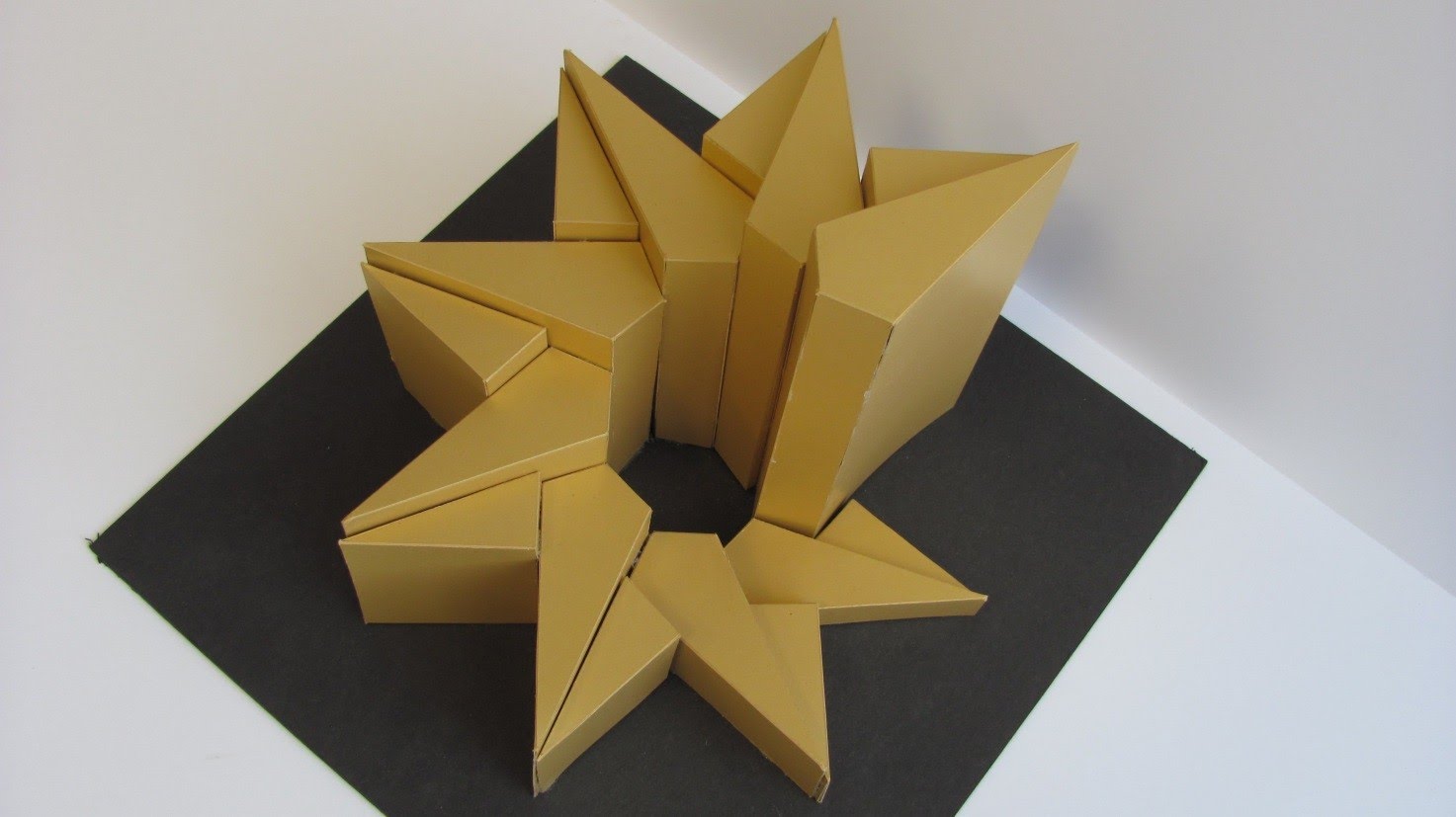 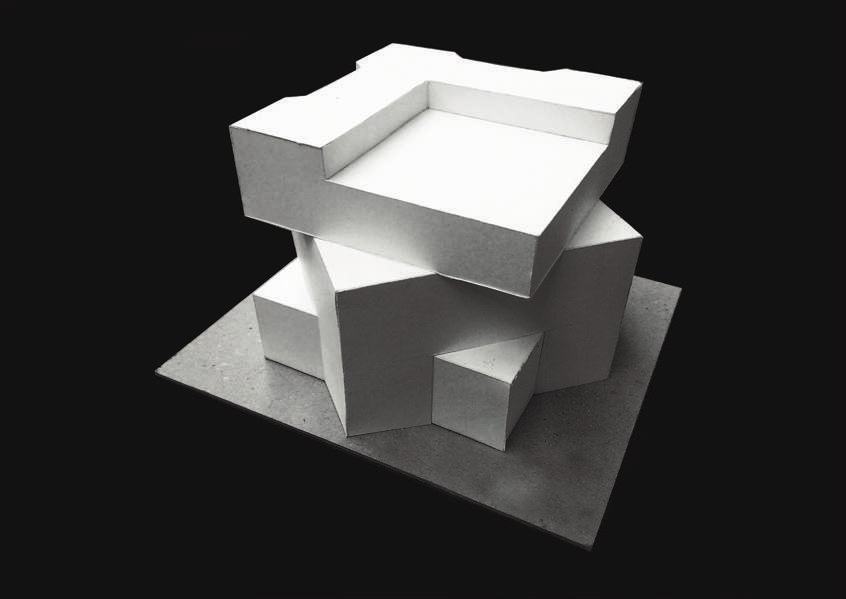 Задание 2: Глубинно-пространственная композиция с выраженной доминантой  в макетеЦель задания: развитие объемно-пространственного мышления студентов, изучение приемов макетирования сложных поверхностей.Содержание задания: создание глубинно-пространственной композиции в макете, разработка композиционных решений в виде поисково-графических эскизов и в форме объемного макетирования в масштабе.Для выполнения макета необходимо подготовить следующие материалы: бумага типа «ватман», клей ПВА, чертежные инструменты.Этапы выполнения задания:Выполнение эскизных вариантов будущего макета.Выполнение чертежей элементов макета.Выполнение элементов макета из бумаги. Сборка элементов макета из бумаги. Склеивание выполнять способом «встык» клеем ПВАПримеры: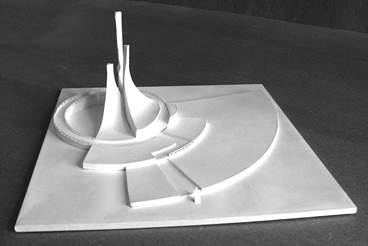 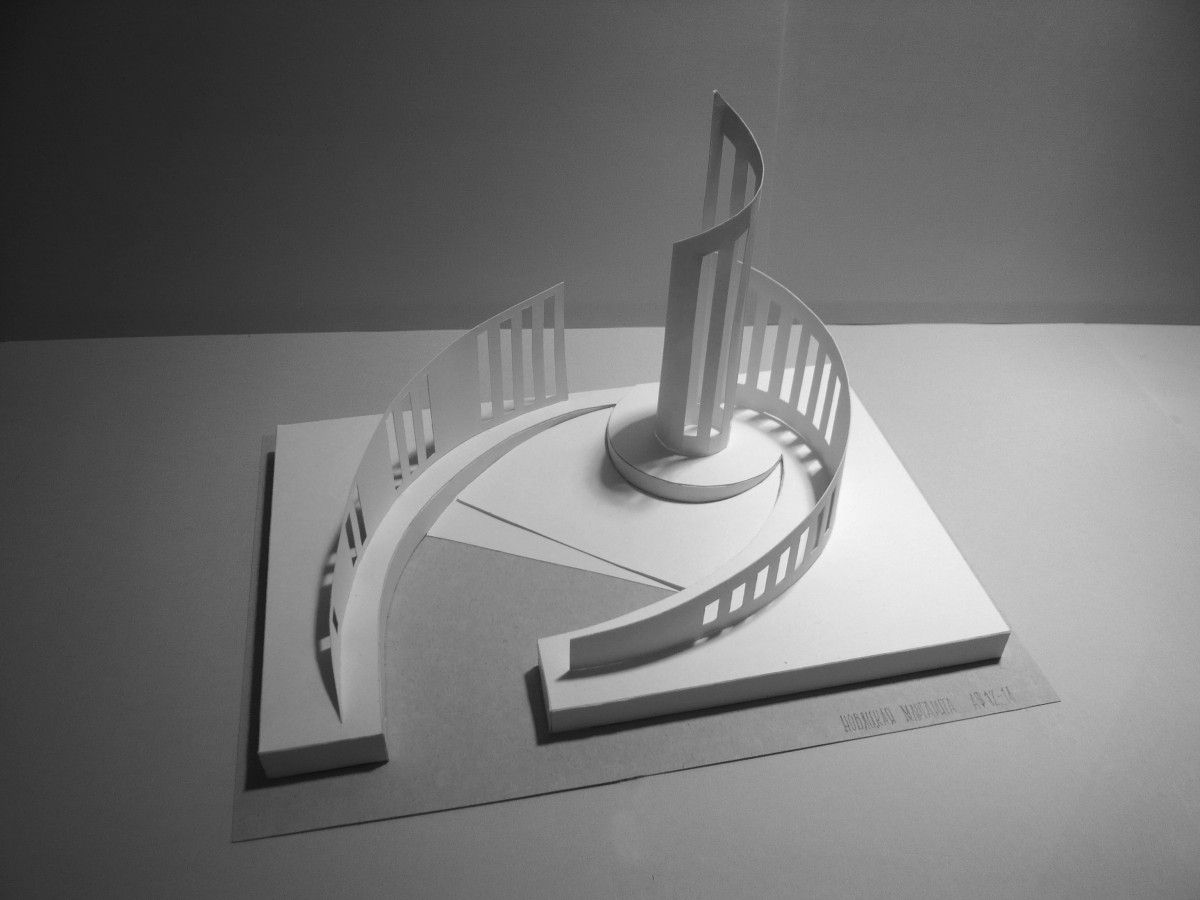 